SOLICITUD N°______________                                                                                                                          FECHA:  __________NOMBRE SOLICITANTE:____________________________________________________________________Código__________Otro documento:  ___________________________________________________________________________________________                                                                                                                                      Recibí:   __________________________________………………………………………………………………………………………………………………………………………………………………………..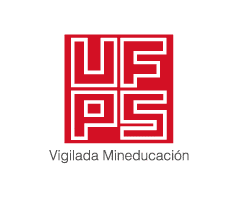       Nombre del solicitante: _______________________________________________________________Solicitud N°____________   Solicitud: _____________________________________________________________________________________________________________________________________________________            ___________________________________________________Firma solicitante                                                                                    Firma Funcionario quien recibe